Work ExperienceI hereby declare that all the details furnished above are true to the best of my knowledge. Thanking youPlace: Karama                                                             Yours Sincerely                                                           ManuRESUMERESUMEMANU P     C/o 0503718643manu.358617@2freemail.comPersonal DetailsDOB                       :   22/02/1990Sex                         :   MaleNationality           :   IndianMarital Status      :   SingleLanguages            : English,Malayalamknown                      Hindi, TamilVisa StatusVisit Visa : 3 months transferable    To begin a career with an objective to accept a challenging position in the field of customer service to share my knowledge with the benefit of the organization.Dedication to work, adapting to the situation, ability to have good co-ordination with colleagues, willingness to learn more.Passed BHM(Bachelor of Hotel Management Degree) from Srinivas College of Hotel Management with 65% under Mangalore University, Karnataka, India.(2007-10)Passed Higher Secondary education from M S   Higher Secondary School, Ranny with 68% under Kerala Board of Higher Secondary Examinations (March 2007).Passed SSLC from Ranny Perunad higher secondary with 76% under Kerala Board of Public Examinations (March 2005).Name of the CompanyJones The Grocer, BahrainDesignation Over all supervision of  the Restaurant and Head Waiter.Job AssignmentResponsible for the operations in the outlet.Handling guest complaints and monitoring staff.Maintaining high standards of quality and hygiene.Duration03/07/2015 – 15 /01/2017Name of the CompanySalad Boutique, BahrainDesignation WaiterJob AssignmentResponsible for the day to day operation of the food & beverage service department.Follow up on company’s policies, rules, regulations and procedure.Maintain the highest level of sanitation throughout all food and beverage areas.Duration01/07/2013  -  1/07/2015Name of the CompanyRoyal Orchid, Bangalore, IndiaDesignationGuest Service AssociateJob AssignmentResponsible for the day to day operation of the food & beverage service department.Follow up on company’s policies, rules, regulations and procedures.Maintain the highest level of sanitation throughout all food and beverage areas.Duration 1 yearName of the CompanyRamada Royal Orchid, BangaloreDesignationIndustrial TraineeJob AssignmentFront desk managementManaging housekeeping deskF & B serviceF & B productionDuration4 months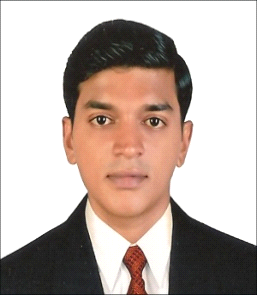 